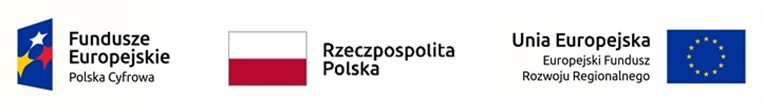 ……………………………………………………(miejscowość, data)OŚWIADCZENIEJa, niżej podpisany(a) …………………………………………………………………………………………(imię i nazwisko)oświadczam, że dane zawarte w oświadczeniu dla rodzica/opiekuna prawnego/ucznia szkoły średniej, który osiągnął pełnoletność*, które będzie podstawą do umożliwienia złożenia wniosku przez gminę Dzierżoniów kwalifikujące	mnie/moje	dziecko*…………………………………………………………………………………………………………………………(imię i nazwisko)do udziału w projekcie grantowym Cyfrowa Gmina – Wsparcie dzieci z rodzin pegeerowskich w rozwoju cyfrowym – „Granty PPGR” są prawdziwe, co potwierdzam własnoręcznym podpisem.Niniejsze oświadczenie składane jest pod rygorem obowiązku zwrotu kwoty środków odpowiadających wartości zakupionego sprzętu na dzień przekazania wraz z odsetkami w wysokości określonej jak dla zaległości podatkowych liczonymi od dnia przekazania środków przez Beneficjenta do dyspozycji gminie Dzierżoniów.………………….................................................podpis składającego oświadczenie* niepotrzebne skreślić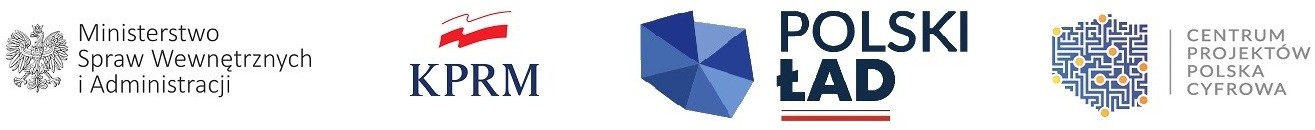 